Objednavka c.NPS271494  Naďa Hejnová xxxxxx10.4.2024 7:16  Komu: NEOS - objednavky <xxxxxx> Dobrý den,  Zasíláme akceptaci vaši objednávky č.  NPS271494 S pozdravem  Naďa Hejnová  Sales Officer – domestic  -batist. 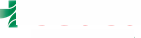 M  E  O  I  C  A  L BATIST Medical a.s.  
Nerudova 309  CZ-549 41 Červený Kostelec  
Phone: xxxxxxxx  www.batist.com  http://www.Lohmann-Rauscher.com 